Önkormányzati Hírlevél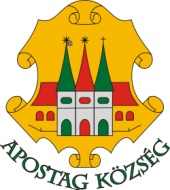                  6088 Apostag, Kossuth L. u. 1.   Tel./fax.: 06-78/528-041   e-mail:apostag.onkorm@tanet.hu                 6088 Apostag, Széchenyi u. 1.     Tel.: 06-78/850-450          e-mail: kultura@apostag.hu                                                                                                            www.apostag.huMelléklet											2015. áprilisKedves Apostagiak!A Dunanett Nonprofit Kft. 2015. évben is elvégzi évente legalább 1 alkalommal a háztartásban keletkezett lom elszállítását, amely az idei évtől házhoz menő formában történik. A szolgáltatással kapcsolatban az alábbi tájékoztatást nyújtjuk.Lom elszállítás keretében az alábbi hulladékok kerülnek elszállításra:a feleslegessé vált használati tárgyak, eszközök, bútorok elszállítása, melyek a közszolgáltatás keretében rendszeresített gyűjtőedény méreteit meghaladjákNem tartoznak a lomtalanítás körébe, így nem kerülnek elszállításra:gally, salak, trágya, szalma, egyéb növényi és állati hulladék, építési, bontási hulladék, egyéb mezőgazdasági, ipari hulladék;elektromos, elektronikai készülékek, veszélyes hulladékok, gumiabroncsheti szemétszállítás körébe tartozó háztartási, valamint gazdálkodói-vállalkozói tevékenységből származó hulladékA feleslegessé vált lomhulladék az ügyfélszolgálatunkkal előre egyeztetett időpontban kerül elszállításra az ingatlanoktól. Társasházak esetén a közös képviselő jelzi a Dunanett Nonprofit Kft. felé a lomtalanítási igényt. Kérjük, hogy lomtalanítási igényét a megadott elérhetőségen jelezze a szolgáltató felé.Dunanett Nonprofit Kft. 2400 Dunaújváros, Budai Nagy Antal út 2.Telefon: 25/436-535, 25/436-877 Mobil: 30/698-6493								       		   Ferenc Kornél										ügyvezető igazgatóÖnkormányzati Hírlevél                 6088 Apostag, Kossuth L. u. 1.   Tel./fax.: 06-78/528-041   e-mail:apostag.onkorm@tanet.hu                 6088 Apostag, Széchenyi u. 1.     Tel.: 06-78/850-450          e-mail: kultura@apostag.hu                                                                                                            www.apostag.huMelléklet											2015. áprilisHIRDETMÉNY ÓVODAI BEÍRATÁSRÓLApostag Község Önkormányzata értesíti azokat a szülőket, akiknek gyermeke a harmadik életévét 2015. augusztus 31-ig betölti, valamint a 2015/16. nevelési év során betölti a 3. életévét (az utóbbiak előjegyzésbe kerülnek), hogy a fenntartásában működő Pöttömkert Óvodában,  a 2015/2016-ös nevelési évre az óvodai beíratás időpontja:2015. április 27. hétfő, április 28. kedd 8-1600 óráigHelye: Pöttömkert Óvoda            6088 Apostag Hunyadi u. 23-25.Apostag Község Önkormányzata lehetőséget biztosít a Pöttömkert Óvodában 5 fő részére bölcsődei ellátásra egy közös óvodás-bölcsődés csoportban.A felvétel feltétele: 1. A gyermek betöltse a 2. életévét.2. A szülő aktív munkaviszonnyal rendelkezzen.Beiratkozáskor be kell mutatni: a gyermekének személyazonosítására alkalmas, a gyermek nevére kiállított személyi azonosítót és lakcímet igazoló hatósági igazolványt,  a szülő személyi azonosító és lakcímet igazoló hatósági igazolványát,a gyermek születési anyakönyvi kivonatát nem magyar állampolgár kiskorú óvodai beíratásánál a szülőnek igazolnia kell azt is, hogy milyen jogcímen tartózkodik a gyermek Magyarország területén (Nkt. 92.§)TAJ-kártyátGyermekvédelmi kedvezményről szóló határozatát (ha van ilyen).Amennyiben a gyermeke hátrányos, vagy halmozottan hátrányos helyzetű, úgy az ezt igazoló határozatot.Az óvodai felvétel, átvétel jelentkezés alapján történik. Az óvodába a gyermek harmadik életévének betöltése után vehető fel. A szülő gyermeke óvodai felvételét, átvételét bármikor kérheti, a gyermekek felvétele folyamatos. Nkt. 49.§(1) Az óvoda vezetője a felvételi, átvételi kérelemnek helyt adó döntését írásban, a kérelem elutasítására vonatkozó döntését az írásbeliségen túl határozati formában közli a szülővel 2015. május 29-ig. A sajátos nevelési igényű gyermekek óvodai nevelése (szakértői vélemény alapján), óvodai csoportban, a többi gyermekkel együtt történik. Óvodai nevelési év: 2015. szeptember 1-től 2016. augusztus 31-ig tart.Az első óvodai foglalkozási nap a nevelési év első napja: 2015. szeptember 1. (kedd)